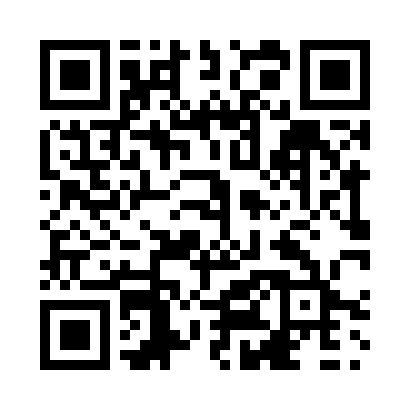 Prayer times for Clarendon, New Brunswick, CanadaMon 1 Jul 2024 - Wed 31 Jul 2024High Latitude Method: Angle Based RulePrayer Calculation Method: Islamic Society of North AmericaAsar Calculation Method: HanafiPrayer times provided by https://www.salahtimes.comDateDayFajrSunriseDhuhrAsrMaghribIsha1Mon3:445:411:306:539:1811:152Tue3:455:421:306:539:1811:153Wed3:465:431:306:539:1711:144Thu3:475:431:306:529:1711:135Fri3:485:441:306:529:1711:136Sat3:495:451:316:529:1611:127Sun3:505:451:316:529:1611:118Mon3:515:461:316:529:1511:109Tue3:535:471:316:529:1511:0910Wed3:545:481:316:519:1411:0811Thu3:555:491:316:519:1411:0712Fri3:575:491:316:519:1311:0613Sat3:585:501:326:519:1211:0414Sun4:005:511:326:509:1211:0315Mon4:015:521:326:509:1111:0216Tue4:035:531:326:509:1011:0017Wed4:045:541:326:499:0910:5918Thu4:065:551:326:499:0810:5719Fri4:075:561:326:489:0810:5620Sat4:095:571:326:489:0710:5421Sun4:115:581:326:479:0610:5322Mon4:125:591:326:479:0510:5123Tue4:146:001:326:469:0410:5024Wed4:166:011:326:459:0310:4825Thu4:176:021:326:459:0110:4626Fri4:196:041:326:449:0010:4527Sat4:216:051:326:448:5910:4328Sun4:226:061:326:438:5810:4129Mon4:246:071:326:428:5710:3930Tue4:266:081:326:418:5610:3731Wed4:286:091:326:418:5410:35